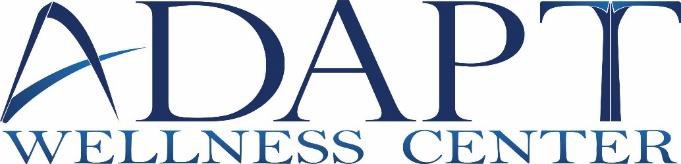 LARA ANDERS Marriage & Family Therapist1911 United Way Medford OR 97504 (541) 292-9452 or (541) 773-2999 lara@adaptmedford.comCANCELLATION POLICYPlease   notify   Lara   (541)   292-9452   or   the   front   office (541) 773-2999 at least 24 hours prior to your appointment time if you need to cancel or reschedule. A $115 cancellation fee will be assessed to your account and need to be paid prior to following visits in the event that adequate notice has not been given.I have read and understand this policySignature:	 		 Date:	 		Thank You for your consideration in this matter